Bundesgymnasium – Sport-Realgymnasium (HIB) Saalfelden 		Speiseplan vom 24.6. – 28.6.2019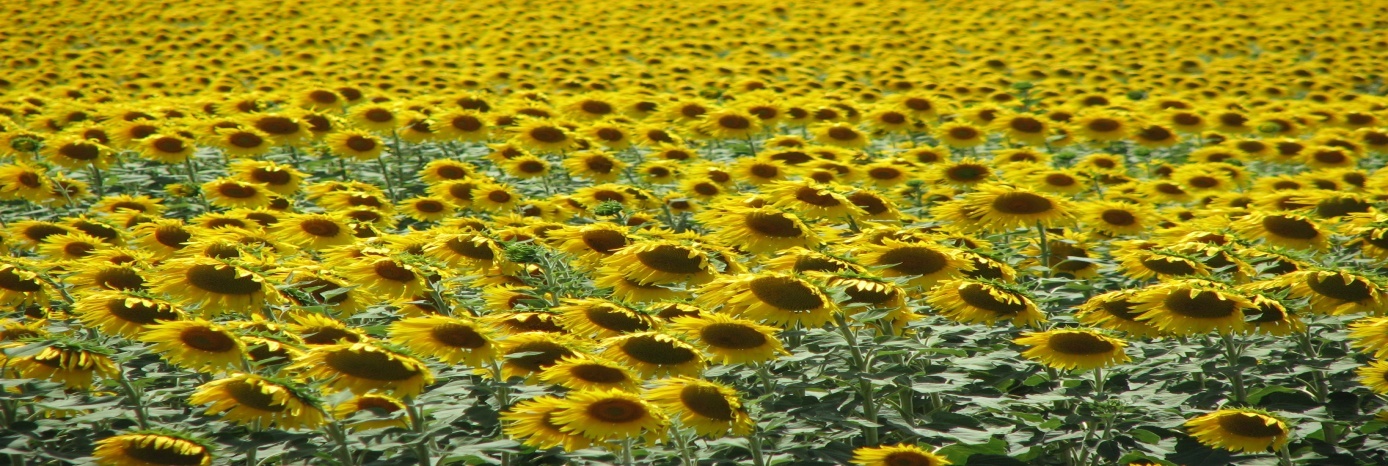 MONTAGFrühstücksbuffet: 	Mittagessen:	Suppe, Geschnetzeltes „Stroganoff“, Polentaschnitte, Salatbuffet, gefüllte BananeVege:		Maisblinis mit BlattspinatAbendessen:	Salatbuffet, Baguette, EisteeDIENSTAGFrühstücksbuffet	Mittagessen:	Suppe, Tiroler Gröstl, Salatbuffet, PfirsichcremeVege:		GemüsegröstlAbendessen:	Spaghetti mit Gartenkräuterpesto, Parmesan, SalatMITTWOCHFrühstücksbuffet: 	Mittagessen:	Suppe, Paella, Salatbuffet, ApfelkompottVege:		Basilikumtorte Abendessen:	Ofenkartoffeln mit Dip-SaucenDONNERSTAGFrühstücksbuffet	„gesundes Frühstück“Mittagessen:	gebundene Gemüsesuppe, Salatbuffet, Marillenknödel mit ButterbröselAbendessen:	Käse-Schinken-Toast, Ketchup,Vege:	warme KäsebrötchenFREITAGFrühstücksbuffet: 	Mittagessen:	Suppe, Fleischspieß, Pommes frites, Salatbuffet, KuchenbuffetVege:		GrünkernlaibchenGuten Appetit!					     Änderungen vorbehalten!*Für Informationen über allergene Stoffe wenden Sie sich bitte an  unsere geschulten Mitarbeiter!